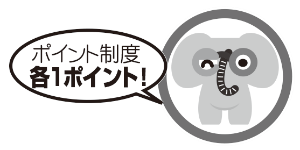  申 込 書 ①受講希望の講座に○をつけてください。※複数の講座への申し込みが可能です。申込書はホームページからもダウンロードできます。②必要事項（氏名、年齢、郵便番号、住所、電話番号、FAX番号またはEメールアドレス）を　ご記入ください。　※連絡いただいた個人情報は適切に管理し、当センターからの通信以外には使用しません。③郵便、FAX、Eメールのいずれかの方法で、三重県環境学習情報センターへ※申し込みから3日以内に受付確認の連絡がない場合は、お手数ですがお問い合わせください。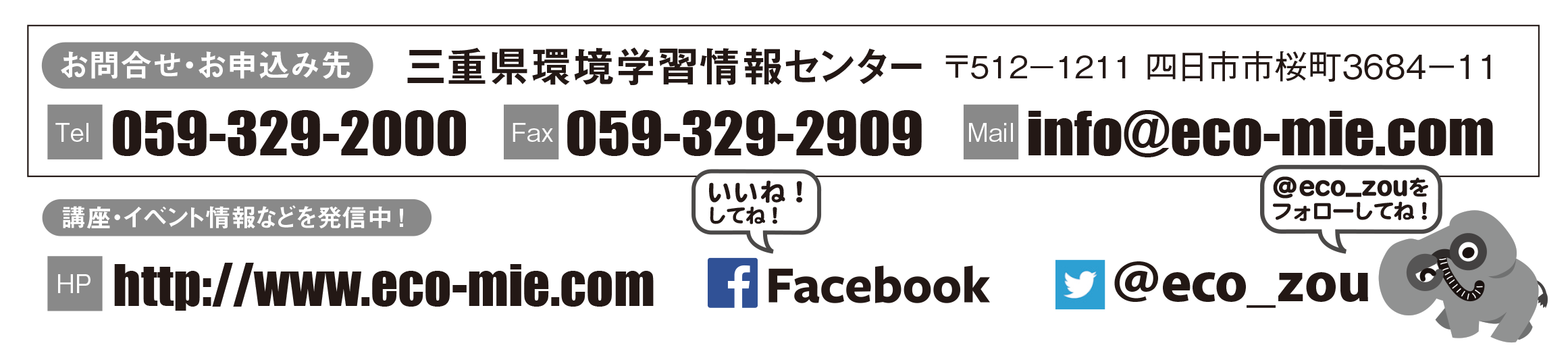 希望に〇を記入講　　　座申込期限平成30年10月20日（土）田んぼが育む生きものと人のにぎわいを守る取組先着順10月 15日（月）フリガナ年　齢氏　　名住　　所〒〒電話番号FAX番号またはEメールアドレス